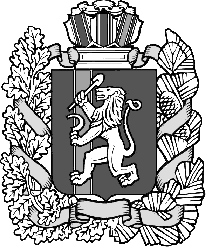 Администрация Орловского сельсоветаДзержинского района Красноярского края  ПОСТАНОВЛЕНИЕс. Орловка31.01.2017                                                                                                    № 2-п О размещении информации о среднемесячной заработной плате руководителей, заместителей и главных бухгалтеров  муниципальных учреждений в информационно-телекоммуникационной сети «Интернет».                 На основании Федерального закона от 03.07.2016 года № 347 ФЗ «О внесении  изменений в Трудовой кодекс Российской Федерации», статьи 349.5 Трудового кодекса Российской Федерации, руководствуясь ст. 31 Устава администрации сельсовета, ПОСТАНОВЛЯЮ:                1. Утвердить Порядок размещения информации о среднемесячной заработной плате руководителей, заместителей и главных бухгалтеров  муниципальных учреждений в информационно-телекоммуникационной сети «Интернет» на официальном сайте администрации Дзержинского района согласно приложению.        2.  Контроль за выполнением настоящего постановления оставляю за собой.       3.  Опубликовать настоящее постановление в периодическом печатном издании «Депутатские вести»» и разместить в сети Интернет на официальном сайте администрации Орловского сельсовета.       4. Постановление вступает в силу в день, следующий за днем его официального опубликования. Глава сельсовета                                                                        В.Е.Крапивкин                                                                                   Приложение                                                                        к постановлению администрации                                                                        Орловского сельсоветаПорядок размещения информации о рассчитываемой за календарный год среднемесячной заработной плате руководителей, их заместителей и главных бухгалтеров муниципальных учреждений1. Настоящий Порядок устанавливает обязанности по размещению сведений о рассчитываемой за календарный год среднемесячной заработной плате руководителей, их заместителей и главных бухгалтеров муниципальных учреждений в информационно-телекоммуникационной сети "Интернет" на официальном сайте администрации Дзержинского района.2. На официальном сайте размещается информация о рассчитываемой за календарный год среднемесячной заработной плате руководителей, их заместителей и главных бухгалтеров муниципальных учреждений.3. В составе размещаемой на официальном сайте информации,  рассчитываемой за календарный год среднемесячной заработной плате руководителей, их заместителей и главных бухгалтеров муниципальных учреждений запрещается указывать данные, позволяющие определить место жительства, почтовый адрес, телефон и иные индивидуальные средства коммуникации лиц указанных в пункте 2, а так же сведения, отнесенные к государственной тайне или сведения конфиденциального характера.4. Сведения о рассчитываемой за календарный год среднемесячной заработной плате руководителей, их заместителей и главных бухгалтеров муниципальных учреждений находятся на официальном сайте и ежегодно обновляются в течение 14 рабочих дней со дня истечения календарного года.5. Размещение на официальном сайте сведений о рассчитываемой за календарный год среднемесячной заработной плате руководителей, их заместителей и главных бухгалтеров муниципальных учреждений, указанных в пункте 2 настоящего Порядка обеспечивается заместителем главы сельсовета Н.В.Дмитриевой.6. Руководители несут в соответствии с законодательством Российской Федерации ответственность за несоблюдение настоящего Порядка.